от 10 ноября   2022 года № 559-рО распределении должностных обязанностей между главой муниципального района и заместителями главы администрации района В соответствии с Уставом муниципальногго образования «Турочакский район», Распоряжением Администрации муниципального образования «Турочакский район» 09.04.2019г. №173-р «Об аппарате Администрации муниципального образования «Турочакский район»»:Утвердить прилагаемое распределение обязанностей между главой муниципального района и заместителями главы администрации района.Контроль за выполнением распоряжения оставляю за собой.Глава Турочакского района 						       А.П. ПрокопьевУтверждено распоряжением Администрации муниципального образования «Турочакский	 район» от 10.11.2022 № 559 Распределение обязанностей между главой муниципального района и заместителями главы администрации района.Глава муниципального районаВозглавляет Администрацию муниципального района и руководит ее деятельностью на принципах единоначалия. Определяет приоритеты социально-экономической политики на территории муниципального района. Представляет интересы муниципального района в отношениях с органами местного самоуправления других муниципальных образований, органами государственной власти, гражданами и организациями, без доверенности действует от имени муниципального образования. Обеспечивает осуществление Администрацией муниципального района, отраслевыми органами Администрации муниципального района полномочий по решению вопросов местного значения, отдельных государственных полномочий, переданных органам местного самоуправления федеральными законами и законами Республики Алтай, и полномочий (части полномочий) по вопросам местного значения поселений, входящих в состав муниципального района, переданных на осуществление Администрации муниципального района в соответствии с частью 4 статьи 15 Федерального закона от 6 октября 2003 года № 131-ФЗ «Об общих принципах организации местного самоуправления в Российской Федерации».  В пределах полномочий, установленных Уставом муниципального образования «Турочакский район», муниципальными нормативно-правовыми актами и действующим законодательством:издает постановления по вопросам местного значения муниципального района, по вопросам, связанным с исполнением отдельных государственных полномочий, переданных органам местного самоуправления федеральными законами и законами Республики Алтай, по вопросам местного значения поселений, часть полномочий по которым передана на осуществление Администрации муниципального района в соответствии с частью 4 статьи 15 Федерального закона от 6 октября 2003 года № 131-ФЗ «Об общих принципах организации местного самоуправления в Российской Федерации»;издает распоряжения по вопросам организации деятельности Администрации муниципального района;подписывает договоры и соглашения, заключаемые Администрацией муниципального района, письма, запросы, исковые заявления в суды общей юрисдикции и арбитражные суды, жалобы (отзывы) на решения судов, администравтиных органов.Подписывает и обнародует в порядке, установленном Уставом муниципального образования «Турочакский район»,  нормативные правовые акты, принятые Советом депутатов муниципального образования «Турочакский район». Подписывает и направляет на рассмотрение в Совет депутатов муниципального образования «Турочакский район» проекты муниципальных правовых актов.Представляет Совету депутатов муниципального образования «Турочакский район» ежегодные отчеты о результатах деятельности Администрации муниципального района и ее отраслевых органов.Назначает и освобождает от должности первого заместителя главы администрации района, заместителей главы администрации района, управляющего делами Администрации муниципального района, руководителей структурнх подразделений Администрации муниципального района путем заключения трудовых договоров, а также освобождает их от замещаемой должности путем расторжения трудовых договоров. Заключает, изменяет и расторгает трудовые договоры с муниципальными служащими и работниками  Администрации муниципального района, за исключением служащих и работников отраслевых отделов с правом юридического лица.Заключает, изменяет и расторгает трудовые договоры с руководителями муниципальных предприятий и учреждений, за исключением случаев, когда данными полномочиями наделены отраслевые органы Администрации муниципального района.Решает вопросы:командирования, утверждает графики предоставления отпусков, решает вопросы предоставления отпусков первому заместителю Главы администрации района, заместителям Главы администрации района, управляющему делами Администрации муниципального района, муниципальным служащим, служащим Администрации муниципального района, руководителям отраслевых органов Администрации муниципального района, руководителям муниципальных предприятий и учреждений, за исключением случаев, когда данными полномочиями наделены отраслевые органы Администрации муниципального района. Принимает решения о создании, реорганизации, ликвидации муниципальных учреждений и предприятий, наделяет, в случае необходимости и целесообразности, такими полномочиями отраслевые органы. Взаимодействует с федеральными органами государственной власти, органами государственной власти Республики Алтай, органами местного самоуправления поселений, входящих в состав муниципального района. Организует исполнение полномочий в соответствии с Уставом муниципального образования «Турочакский район» по следующим вопросам местного значения муниципального района:формирование, утверждение, исполнение бюджета муниципального района, контроль за исполнением данного бюджета;выравнивание уровня бюджетной обеспеченности поселений, входящих в состав муниципального района, за счет средств бюджета муниципального района;установление, изменение и отмена местных налогов и сборов муниципального района;участие в профилактике терроризма и экстремизма, а также в минимизации и (или) ликвидации последствий проявлений терроризма и экстремизма на территории муниципального района;организация и осуществление мероприятий по мобилизационной подготовке муниципальных предприятий и учреждений, находящихся на территории муниципального района;осуществление мер по противодействию коррупции в границах муниципального района.Руководит гражданской обороной муниципального района.Контролирует и координирует деятельность первого заметителя, заметителей главы администрации, управляющего делами, юридического отдела, отдела финансирования и бухгалтерского учета Администрации муниципального района.Руководит мобилизационной подготовкой муниципальных предприятий и учреждений, находящихся на территории муниципального района.Является председателем:антинаркотической комиссии;районной межведомственной комиссии по профилактике правонарушений;районной межведомственной комиссии по профилактике терроризма и экстремизма;комиссии по противодействию коррупции;призывной комиссии по призыву граждан на военную службу основного состава;комиссии по призыву граждан при мобилизации;других комиссий в рамках компетенции. 1.18. Координирует деятельность и принимает участие в работе совещательных органов, образуемых Администрацией муниципального района в соответствии с действующим законодательством Российской Федерации.1.19.Осуществляет иные полномочия в соответствии с федеральными законами, региональным законодательством, Уставом муниципального образования «Турочакский район», муниципальными нормативно – правовыми актами муниципального образования «Турочакский район». 1.20. В случае досрочного прекращения полномочий главы муниципального района, в период временного отсутствия главы муниципального района (в связи с отпуском, коммандировкой, болезнью, и т.д.)  вышеуказанные обязанности исполняет первый заместитель главы администрации района.Первый заместитель главы администрации2.1. В соответствии с замещаемой должностью осуществляет координацию деятельности структурных подразделений (отраслевых органов) Администрации муниципального района, муниципальных учреждений по следующим направлениям деятельности: дорожное хозяйство, транспорт, связь, жилищно-коммунальное хозяйство, тепло-газо-водоснабжение и канализация, газоснабжение, гражданская оборона, предупреждение и ликвидация последствий чрезвычайных ситуаций.2.2. Организует работу и несет ответственность в рамках функциональных обязанностей по курируемым направлениям за исполнение полномочий в соответствии с Федеральным законом от 6 октября 2006 года № 131-ФЗ «Об общих принципах организации местного самоуправления в Российской Федерации», Уставом муниципального района по следующим вопросам местного значения муниципального района:организация электро-, тепло-, газо- и водоснабжения населения, водоотведения, снабжения населения топливом в пределах полномочий, установленных законодательством Российской Федерации;осуществление муниципального контроля за исполнением единой теплоснабжающей организацией обязательств по строительству, реконструкции и (или) модернизации объектов теплоснабжения; утверждение схем территориального планирования муниципального района, утверждение подготовленной на основе схемы территориального планирования муниципального района документации по планировке территории, ведение информационной системы обеспечения градостроительной деятельности, осуществляемой на территории муниципального района, резервирование и изъятие земельных участков в границах муниципального района для муниципаль- ных нужд, направление уведомления о соответствии указанных в уведомлении о планируемом строительстве параметров объекта индивидуального жилищного строительства или садового дома установленным параметрам и допустимости размещения объекта индивидуального жилищного строительства или садового дома на земельном участке, уведомления о несоответствии указанных в уведомлении о планируемом строительстве параметров объекта индивидуального жилищного строительства или садового дома установленным параметрам и (или) недопустимости размещения объекта индивидуального жилищного строительства или садового дома на земельном участке, уведомления о соответствии или несоответствии построенных или реконструированных объектах индивидуального жилищного строительства или садового дома требованиям законодательства о градостроительной деятельности при строительстве или реконструкции объектов индивидуального жилищного строительства или садовых домов на земельных участках, расположенных на соответствующих межсе- ленных территориях, принятие в соответствии с гражданским законодательством Российской Федерации решения о сносе самовольной постройки, расположенной на межселенной территории, решения о сносе самовольной постройки, расположенной на межселенной территории, или ее приведении в соответствие с установленными требованиями, решения об изъятии земельного участка, не используемого по целевому назначению или используемого с нарушением законодательства Российской Федерации и расположенного на межселенной территории, выдача градостроительного плана земельного участка, расположенного на межселенной территории;подписывает разрешения на строительство и разрешения на ввод в эксплуатацию, утверждает градостроительные планы земельных участков.утверждение схемы размещения рекламных конструкций, выдача разрешений на установку и эксплуатацию рекламных конструкций на территории муниципального района, аннулирование таких разрешений, выдача предписаний о демонтаже самовольно установленных рекламных конструкций на территории муниципального района, осуществляемые в соответствии с Федеральным законом от 13 марта 2006 года № 38-ФЗ «О рекламе»;обеспечение проживающих в поселении и нуждающихся в жилых помещениях малоимущих граждан жилыми помещениями, организация строительства и содержания муниципального жилищного фонда, создание условий для жилищного строительства, осуществление муниципального жилищного контроля, а также иных полномочий органов местного самоуправления в соответствии с жилищным законодательством;дорожная деятельность в отношении автомобильных дорог местного значения, осуществление муниципального контроля за сохранностью автомобильных дорог местного значения и обеспечение безопасности дорожного движения на них, а также осуществление иных полномочий в области использования автомобильных дорог и осуществления дорожной деятельности в соответствии с законодательством Российской Федерации;создание условий для предоставления транспортных услуг населению и организация транспортного обслуживания населения;мероприятия по созданию, упразднению лесничеств, создаваемых в их составе участковых лесничеств, расположенных на землях населенных пунктов поселения, установлении и изменении их границ, а также по осуществлению разработки и утверждения лесохозяйственных регламентов лесничеств, расположенных на землях населенных пунктов поселения; организация мероприятий по лесоустройству в отношении лесов, расположенных на землях населенных пунктов поселения; участие в предупреждении и ликвидации последствий чрезвычайных ситуаций на территории муниципального района;обеспечение мероприятий по участию в организации деятельности по сбору (в том числе раздельному сбору), транспортированию, обработке, утилизации, обезвреживанию, захоронению твердых коммунальных отходов на территории муниципального района;мероприятия по организации ритуальных услуг и содержанию мест захоронения; создание условий для обеспечения поселений, входящих в состав муни-ципального района, услугами связи;организация и осуществление мероприятий по территориальной обороне и гражданской обороне, защите населения и территории муниципального района от чрезвычайных ситуаций природного и техногенного характера;осуществление мероприятий по обеспечению безопасности людей на водных объектах, охране их жизни и здоровья;осуществление в пределах, установленных водным законодательством Российской Федерации, полномочий собственника водных объектов, установление правил использования водных объектов общего пользования для личных и бытовых нужд, включая обеспечение свободного доступа граждан к водным объектам общего пользования и их береговым полосам;координация и организация работы по строительству объектов, осуществляемому за счет средств бюджетов различных уровней по курируемым направлениям.создание условий для предоставления транспортных услуг населению и организация транспортного обслуживания населения в границах поселения;создание условий для обеспечения жителей района услугами связи;2.3.	Участвует в реализации полномочий по иным вопросам местного значения муниципального района, а также сельских поселений в рамках курируемых направлений в соответствии с Уставом муниципального образования «Турочакский район», соглашениями, заключенными между Администрацией муниципального района и администрациями поселений в соответствии с частью 4 статьи 15 Федерального закона от 6 октября 2003 года № 131-ФЗ «Об общих принципах организации местного самоуправления в Российской Федерации».2.4.	Возглавляет работу по разработке, утверждению и реализации программ комплексного развития систем коммунальной инфраструктуры поселений, программ комплексного развития транспортной инфраструктуры поселений, требования к которым устанавливаются Правительством Российской Федерации; программ в области энергосбережения и повышения энергетической эффективности, организация проведения энергетического обследования многоквартирных домов, помещения в которых составляют муниципальный жилищный фонд в границах муниципального образования, организация и проведение иных мероприятий, предусмотренных законодательством об энергосбережении и повышении энергетической эффективности.2.5. Организует работу по мониторингу ввода муниципального жилищного фонда на территории муниципального образования;2.6.	Организует работу по реализации и несет ответственность в рамках функциональных обязанностей по курируемым направлениям за исполнение отдельных государственных полномочий, переданных органам местного самоуправления федеральными законами и законами Республики Алтай.2.7.	Курирует и координирует работу Отдела ЖКХ, строительства, экологического и лесного контроля; контрактной службы; МКУ «Управление по делам ГОЧС и ЕДДС МО «Турочакский район»; МБУ МО «Турочакский район» «Дорожно-хозяйственное управление»;2.8. Организует взаимодействие отраслевых и функциональных органов Администрации муниципального района в рамках свой компетенции.2.9. Обеспечивает реализацию Указа Президента от 7 мая 2012 года № 600 «О мерах по обеспечению граждан Российской Федерации доступным и комфортным жильем и повышению качества жилищно-коммунальных услуг».2.10. Организует на территории муниципального района мероприятия по бесперебойному эффективному функционированию	жилищно коммунального хозяйства.2.11. Организует комплексное решение вопросов перехода к устойчивому функционированию и развитию жилищной сферы, обеспечивающего безопасные и комфортные условия проживания граждан.2.12. Организует взаимодействие органов местного самоуправления, предприятий и учреждений с предприятиями жилищно-коммунального, энергетического комплексов по обеспечению коммунальными услугами, услугами естественных монополий объектов социально-культурного назначения, жилого фонда, объектов образования, культуры, спорта и здравоохранения, а также организация контроля качества этих услуг.2.13. Осуществляет меры по профилактике и противодействию коррупции по курируемым направлениям.2.14.	Является председателем: жилищно-коммунальной комиссии;комиссии по определению потребности в проведении капитального ремонта общего имущества в многоквартирных домах, расположенных на территории Турочакского района;межведомственной комиссии для оценки жилых помещений, муниципального жилого фонда муниципального района;комиссии по урегулированию вопросов по погашению задолженности за жилищно-коммунальные услуги;межведомственной комиссии по признанию помещения жилым помещением, жилого помещения непригодным для проживания и многоквартирного дома аварийным и подлежащим сносу или реконструкции;комиссии по приемке выполненных работ по ремонту местных автомобильных дорог;комиссии по комплексному обследованию автомобильных дорог общего пользования местного значения, находящихся в собственности Администрации муниципального района, искусственных сооружений на территории муниципального района;комиссии по комплексному обследованию дорожных условий на регулярных автобусных маршрутах между поселениями в границах муниципального района и школьных автобусных маршрутах, проходящих по территории сельских поселений;комиссии по проведению проверки готовности объектов жилищно - коммунального хозяйства и социальной сферы к отопительному периоду теплоснабжающих и теплосетевых организаций;комиссии по проведению проверки готовности к отопительному периоду потребителей тепловой энергии;комиссии по обеспечению безопасности дорожного движения;районной эвакуационной приемной комиссии;комиссии по предупреждению и ликвидации чрезвычайных ситуаций и обеспечению пожарной безопасности;других комиссий в рамках своей компетенцииВходит в состав:совета по гармонизации межэтнических и межконфессиональных отношений на территории муниципального района;районной межведомственной комиссии по профилактике терроризма и экстремизма;комиссии по противодействию коррупции в муниципальном районе.2.15. Отвечает за организацию взаимодействия с федеральными органами исполнительной власти, органами государственной власти Республики Алтай, органами местного самоуправления других муниципальных образований и органов местного самоуправления муниципального района, гражданами и организациями в пределах своей компетенции.2.16. Координирует деятельность курируемых структурных подразделений Администрации муниципального района.2.17. Организует работу по улучшению значений показателей эффективности деятельности органов местного самоуправления, закрепленных за курируемыми подразделениями.2.18.	Координирует обеспечение исполнения мероприятий целевых программ, направленных на исполнение вопросов местного значения, обеспечение исполнения полномочий по которым возложено на данного заместителя.2.19.	Ведет прием граждан по вопросам, относящимся к его компетенции. Обеспечивает своевременное и полное рассмотрение устных и письменных обращений граждан, принятие по ним решений и направление ответов заявителям в соответствии с действующим законодательством Российской Федерации по курируемым направлениям.2.20.	Представляет Администрацию муниципального района в отношениях с федеральными органами государственной власти, органами государственной власти Республики Алтай, органами местного самоуправления, общественными объединениями, организациями различных организационно-правовых форм, населением по вопросам, отнесенным к его компетенции.2.22	Руководит разработкой и согласовывает проекты нормативных правовых актов органов местного самоуправления муниципального района, в том числе муниципальные целевые программы, по вопросам, отнесенным к его компетенции.2.23.	Вносит главе муниципального района проекты муниципальных правовых актов и иные предложения в пределах своей компетенции.2.24.	Согласовывает проекты распоряжений и постановлений Администрации муниципального района, а также договоры и соглашения.2.25.	Подписывает служебные письма Администрации муниципального района по вопросам, отнесенным к его компетенции.2.26.	Исполняет иные обязанности в соответствии с федеральным и региональным законодательством, муниципальными правовыми актами и поручениями главы муниципального района.2.27.	Исполняет обязанности главы муниципального района в случае досрочного прекращения его полномочий, в период временного отсутствия (в связи с отпуском, командировкой, болезнью и т.д.).2.28.	Исполняет обязанности заместителя главы администрации района, курирующего другие направления работы, в период его отсутствия по распоряжению главы муниципального района.Заместитель главы администрации района курирующий социальную сферу В соответствии с замещаемой должностью осуществляет координацию деятельности структурных подразделений (отраслевых органов) Администрации муниципального района по следующим направлениям деятельности: образование, социальная политика, демографическая политика, культура, кино, молодежная политика, физическая культура и спорт. Организует работу по реализации и несет ответственность в рамках функциональных обязанностей по курируемым направлениям за исполнение полномочий в соответствии с Федеральным законом от 6 октября 2006 года № 131-ФЗ «Об общих принципах организации местного самоуправления в Российской Федерации», Уставом муниципального образования «Турочакский район» по следующим вопросам местного значения муниципального района:организация предоставления общедоступного и бесплатного дошкольного, начального общего, основного общего, среднего общего образования по основным общеобразовательным программам в муниципальных образовательных организациях (за исключением полномочий по финансовому обеспечению реализации основных общеобразовательных программ в соответствии с федеральными государственными образовательными стандартами), организация предоставления дополнительного образования детей в муниципальных образовательных организациях (за исключением дополнительного образования детей, финансовое обеспечение которого осуществляется органами государственной власти субъекта Российской Федерации), создание условий для осуществления присмотра и ухода за детьми, содержания детей в муниципальных образовательных организациях, а также организация отдыха детей в каникулярное время;создание условий для оказания медицинской помощи населению на территории муниципального района в соответствии с территориальной программой государственных гарантий бесплатного оказания гражданам медицинской помощи;организация библиотечного обслуживания населения межпоселенческими библиотеками, комплектование и обеспечение сохранности их библиотечных фондов;создание условий для обеспечения поселений, входящих в состав муниципального района, услугами по организации досуга и услугами организаций культуры;создание условий для развития местного традиционного народного художественного творчества в поселениях, входящих в состав муниципального района;сохранение, использование и популяризация объектов культурного наследия (памятников истории и культуры), находящихся в собственности муниципального района, охрана объектов культурного наследия (памятников истории и культуры) местного (муниципального) значения, расположенных на территории муниципального района;обеспечение условий для развития на территории муниципального района физической культуры и массового спорта, организация проведения официальных физкультурно-оздоровительных и спортивных мероприятий муниципального района;разработка и осуществление мер, направленных на поддержку и развитие языков и культуры народов Российской Федерации, проживающих на территории муниципального района, реализацию прав национальных меньшинств, обеспечение социальной и культурной адаптации мигрантов, профилактику межнациональных (межэтнических) конфликтов;оказание поддержки общественным объединениям инвалидов, а также созданным общероссийскими общественными объединениями инвалидов организациям в соответствии с Федеральным законом от 24 ноября 1995 года № 181-ФЗ «О социальной защите инвалидов в Российской Федерации»;координация и организация работы по строительству объектов, осуществляемому за счет средств бюджетов различных уровней по курируемым направлениям. В соответствии с частью 4 статьи 14 Федерального закона от 6 октября 2003 года № 131-ФЗ «Об общих принципах организации местного самоуправления в Российской Федерации» организует исполнение полномочий по решению вопросов местного значения, предусмотренных частью 1 статьи 14 данного закона:организация библиотечного обслуживания населения, комплектование и обеспечение сохранности библиотечных фондов библиотек поселений;создание условий для организации досуга и обеспечения жителей Турочакского района услугами организаций культуры;создание условий для развития местного традиционного народного художественного творчества, участие в сохранении, возрождении и развитии народных художественных промыслов в поселениях;сохранение, использование и популяризация объектов культурного наследия (памятников истории и культуры), находящихся в собственности поселения, охрана объектов культурного наследия (памятников истории и культуры) местного (муниципального) значения, расположенных на территории поселения;Участвует в реализации полномочий по иным вопросам местного значения муниципального района, а также сельских поселений в рамках курируемых направлений в соответствии с Федеральным законом от 6 октября 2003 года № 131-ФЗ «Об общих принципах организации местного самоуправления в Российской Федерации», Уставом муниципального района, соглашениями, заключенными между Администрацией муниципального района и администрациями сельских поселений в соответствии с частью 4 статьи 15 Федерального закона от 6 октября 2003 года № 131-ФЗ «Об общих принципах организации местного самоуправления в Российской Федерации». Координирует деятельность Администрации муниципального района по участию в осуществлении деятельности по опеке и попечительству. Организует контроль по реализации и несет ответственность в рамках функциональных обязанностей по курируемым направлениям за исполнение отдельных государственных полномочий, переданных органам местного самоуправления федеральными законами и законами Республики Алтай. Обеспечивает проведение на территории муниципального района мероприятий по реализации основных направлений государственной политики в области социальной защиты населения, демографической политики и создания условий для улучшения демографической ситуации. Курирует работу Отдела КДН и ПД, Управления образования Администрации муниципального образования «Турочакский район», отдела социального и цифрового развития Администрации Турочакского района, МУК «Дом Творчества и Досуга» МО «Турочакский район», МАУ «Центр национальных видов спорта Турочакского района», МОУ ДОД «Детская школа искусства» МО «Турочакский район», МАУК «Централизованная межпоселенческая библиотечная система» МО «Турочакский район»,  Обеспечивает реализацию указов Президента от 7 мая 2012 года № 597, 598, 599, 606 в рамках своей компетенции.Является председателем:комиссии по делам несовершеннолетних и защите их прав;комиссии по восстановлению прав реабилитированных жертв незаконных политических репрессий;межведомственного совета по вопросам патриотического воспитания населения Турочакского муниципального района;межведомственной комиссии по вопросам организации отдыха, оздоровления, занятости детей и подростков;других комиссий в рамках компетенции.Входит в состав:наблюдательного совета курируемых муниципальных автономных учреждений;комиссии по профилактике и противодействию коррупции в Турочакском муниципальном районе;других комиссий по курируемым направлениям. Координирует обеспечение исполнения мероприятий целевых программ, направленных на исполнение вопросов местного значения, обеспечение исполнения полномочий по которым возложено на данного заместителя. Координирует деятельность курируемых структурных подразделений и отраслевых органов Администрации муниципального района. Отвечает за организацию взаимодействия с федеральными органами государственной власти, органами государственной власти Республики Алтай, органами местного самоуправления муниципальных районов, гражданами и организациями в пределах своей компетенции. Организует взаимодействие с ветеранскими, женскими, молодежными организациями, творческой интеллигенцией. Организует работу по улучшению значений показателей эффективности деятельности органов местного самоуправления, закрепленных за курируемыми подразделениями. Ведет прием граждан по вопросам, относящимся к его компетенции. Обеспечивает своевременное и полное рассмотрение устных и письменных обращений граждан, принятие по ним решений и направление ответов заявителям в соответствии с действующим законодательством Российской Федерации по курируемым направлениям. Представляет Администрацию муниципального района в отношениях с федеральными органами государственной власти, органами государственной власти Республики Алтай, органами местного самоуправления, общественными объединениями, организациями различных организационно -правовых форм, населением по вопросам, отнесенным к его компетенции. Руководит разработкой и согласовывает проекты нормативных правовых актов органов местного самоуправления муниципального района, в том числе муниципальные целевые программы, по вопросам, отнесенным к его компетенции. Подписывает служебные письма Администрации муниципального района по вопросам, отнесенным к его компетенции. Вносит главе муниципального района проекты муниципальных правовых актов и иные предложения в пределах своей компетенции. Согласовывает проекты распоряжений и постановлений Администрации муниципального района, а также договоры и соглашения по курируемым направлениям. Исполняет иные обязанности в соответствии с федеральным и региональным законодательством, муниципальными правовыми актами и поручениями главы муниципального района.Исполняет обязанности первого заместителя, заместителя главы администрации района, курирующего другие направления работы, в период его отсутствия по распоряжению главы муниципального района.Заместитель главы администрации курирующий экономическую сферу4.1. В соответствии с замещаемой должностью осуществляет координацию деятельности структурных подразделений (отраслевых органов) Администрации муниципального района по следующим направлениям: промышленность, экономическая и инвестиционная политика, сельское хозяйство, торговля, поддержка новых экономических структур, межрегиональные связи, занятость населения, управление и распоряжение муниципальным имуществом, территориальное общественное самоуправление, инициативное бюджетирование. 4.2. Организует работу по реализации и несет ответственность в рамках функциональных обязанностей по курируемым направлениям за исполнение полномочий в соответствии с Федеральным законом от 6 октября 2006 года № 131-ФЗ «Об общих принципах организации местного самоуправления в Российской Федерации», Уставом муниципального района по следующим вопросам местного значения муниципального района:разработка стратегии социально-экономического развития района и проведение мероприятий по ее реализации;проведение мероприятий по организации территориального общественного самоуправления;координация и организация работы по строительству объектов, осуществляемому за счет средств бюджетов различных уровней по курируемым направлениям;владение, пользование и распоряжение имуществом, находящимся в муниципальной собственности муниципального района;создание условий для обеспечения поселений, входящих в состав муниципального района, услугами общественного питания, торговли и бытового обслуживания;создание условий для развития сельскохозяйственного производства в поселениях, расширения рынка сельскохозяйственной продукции, сырья и продовольствия, содействие развитию малого и среднего предпринимательства, оказание поддержки социально ориентированным некоммерческим организациям, благотворительной деятельности и добровольчеству;обеспечение выполнения работ, необходимых для создания искусственных земельных участков для нужд муниципального района, проведение открытого аукциона на право заключить договор о создании искусственного земельного участка в соответствии с федеральным законом;организация в соответствии с Федеральным законом от 24 июля 2007 года № 221-ФЗ «О государственном кадастре недвижимости» выполнения комплексных кадастровых работ и утверждение карты-плана территории;развитие минерально-сырьевой базы для предприятий местной промышленности;привлечение инвестиций в экономику муниципального района, увеличение доходов местного бюджета;приостановление работ, связанных с пользованием недрами, на земельных участках в случае нарушения положений статьи 18 Федерального закона от 21 февраля 1992 года № 2395-1 «О недрах». участие в решении вопросов, связанных с соблюдением социально - экономических и экологических интересов населения территории при предоставлении недр в пользование;4.3. В соответствии с частью 4 статьи 14 Федерального закона от 6 октября 2003 года № 131-ФЗ «Об общих принципах организации местного самоуправления в Российской Федерации» организует исполнение полномочий по решению вопросов местного значения, предусмотренных частью 1 статьи 14 данного закона, а также организует работу по реализации и несет ответственность в рамках функциональных обязанностей по курируемым направлениям за исполнение полномочий (части полномочий), переданных на исполнение Администрации муниципального района администрациями сельских поселений, входящих в состав муниципального района, в соответствии с частью 4 статьи 15 Федерального закона от 6 октября 2003 года № 131 -ФЗ «Об общих принципах организации местного самоуправления в Российской Федерации» по следующим вопросам местного значения поселений:участие в соответствии с Федеральным законом от 24 июля 2007 года № 221-ФЗ «О государственном кадастре недвижимости» в выполнении комплексных кадастровых работ;принятие решений и проведение на территории поселения мероприятий по выявлению правообладателей ранее учтенных объектов недвижимости, направление сведений о правообладателях данных объектов недвижимости для внесения в Единый государственный реестр недвижимости.создание условий для массового отдыха жителей и организация обустройства мест массового отдыха населения, включая обеспечение свободного доступа граждан к водным объектам общего пользования и их береговым полосам;4.4. Участвует в реализации полномочий по иным вопросам местного значения муниципального района и сельских поселений в рамках курируемых направлений в соответствии с Уставом муниципального района, соглашениями, заключенными между Администрацией муниципального района и администрациями сельских поселений в соответствии с частью 4 статьи 15 Федерального закона от 6 октября 2003 года № 131-ФЗ «Об общих принципах организации местного самоуправления в Российской Федерации».4.5. В целях решения вопросов местного значения органов местного самоуправления муниципального района (поселений, в рамках переданных на исполнение полномочий) обеспечивает также реализацию полномочий по курируемым направлениям:по установлению тарифов на услуги, предоставляемые муниципальными предприятиями и учреждениями, и работы, выполняемые муниципальными предприятиями и учреждениями, если иное не предусмотрено федеральными законами;по принятию и организации выполнения планов и программ комплексного социально-экономического развития муниципального образования, а также организация сбора статистических показателей, характеризующих состояние экономики и социальной сферы муниципального образования, и предоставление указанных данных органам государственной власти в порядке, установленном Правительством Российской Федерации;иных полномочий в соответствии с Федеральным законом от 6 октября 2003 года № 131-ФЗ «Об общих принципах организации органов местного самоуправления в Российской Федерации», Уставом муниципального района по курируемым направлениям деятельности.4.6. Организует работу по реализации и несет ответственность в рамках функциональных обязанностей по курируемым направлениям за исполнение отдельных государственных полномочий, переданных органам местного самоуправления федеральными законами и законами Республики Алтай.4.7. Осуществляет меры по профилактике и противодействию коррупции по курируемым направлениям.4.8. Обеспечивает реализацию Указа Президента от 7 мая 2012 года № 596 «О долгосрочной государственной экономической политике».4.9.Организует работу по улучшению значений показателей эффективности деятельности органов местного самоуправления, закрепленных за курируемыми подразделениями.4.10.Организует оказание поддержки социально ориентированным некоммерческим организациям в пределах полномочий, установленных статьями 31.1 и 31.3 Федерального закона от 12 января 1996 года № 7-ФЗ «О некоммерческих организациях» в рамках своей компетенции.Координирует обеспечение исполнения мероприятий целевых программ, направленных на исполнение вопросов местного значения, обеспечение исполнения полномочий по которым возложено на заместителя главы Администрации муниципального района курирующего экономическую сферу.Ведет прием граждан по вопросам, относящимся к его компетенции. Обеспечивает своевременное и полное рассмотрение устных и письменных обращений граждан, принятие по ним решений и направление ответов заявителям в соответствии с действующим законодательством Российской Федерации по курируемым направлениям.Представляет Администрацию муниципального района в отношениях с федеральными органами государственной власти, органами государственной власти Республики Алтай, органами местного самоуправления, общественными объединениями, организациями различных организационноправовых форм, в том числе зарубежными, населением по вопросам, отнесенным к его компетенции.Разрабатывает и согласовывает проекты нормативных правовых актов органов местного самоуправления муниципального района, в том числе муниципальные целевые программы, по вопросам, отнесенным к его компетенции.Вносит главе муниципального района проекты муниципальных правовых актов и иные предложения в пределах своей компетенции.Согласовывает проекты распоряжений и постановлений Администрации муниципального района, а также договоры и соглашения.Подписывает служебные письма Администрации муниципального района по вопросам, отнесенным к его компетенции.Организует работу по мониторингу значений показателей для оценки эффективности деятельности органов местного самоуправления.Организует работу по подготовке бюджета на очередной финаносвый год;Курирует работу земельного отдела, отдела экономики и имущественных отношений, МАУ «МК «ЦПП».Является председателем:комиссии по легализации «теневой» заработной платы и по выработке предложений по мобилизации доходов бюджета муниципального района; комиссии для анализа и принятия оперативных мер по социально - экономическому развитию района;других комиссий в рамках компетенции.Входит в состав:Совета по развитию малого бизнеса;комиссии по противодействию коррупции в муниципальном районе;наблюдательного совета МАУ «МК «ЦПП» 4.22. Координирует деятельность курируемых структурных подразделений Администрации муниципального района.4.23. Отвечает за организацию взаимодействия с территориальными подразделениями федеральных органов исполнительной власти, органами государственной власти Республики Алтай, органами местного самоуправления других муниципальных образований и органов местного самоуправления муниципального района, гражданами и организациями в пределах своей компетенции.4.23. Исполняет иные обязанности в соответствии с федеральным и областным законодательством, а также в соответствии с муниципальными правовыми актами и поручениями главы муниципального района.4.24. Исполняет обязанности первого заместителя главы администрации района, заместителя главы администрации района, курирующего другие направления работы, в период его отсутствия по распоряжению главы муниципального района.РЕСПУБЛИКА АЛТАЙАДМИНИСТРАЦИЯМУНИЦИПАЛЬНОГО ОБРАЗОВАНИЯ«ТУРОЧАКСКИЙ РАЙОН»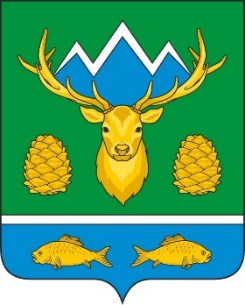 АЛТАЙ РЕСПУБЛИКАМУНИЦИПАЛ ТОЗОЛМОАДМИНИСТРАЦИЯЗЫ«ТУРОЧАК АЙМАК»РАСПОРЯЖЕНИЕРАСПОРЯЖЕНИЕJАКААН